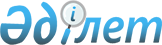 О внесении изменения в постановление акимата Зыряновского района № 299 от 03 апреля 2009 года "Об очередном призыве граждан Республики Казахстан на срочную воинскую службу в апреле-июне и октябре-декабре 2009 года"
					
			Утративший силу
			
			
		
					Постановление Зыряновского районного акимата Восточно-Казахстанской области от 8 сентября 2009 года N 210. Зарегистрировано Управлением юстиции Зыряновского района Департамента юстиции Восточно-Казахстанской области 1 октября 2009 года за N 5-12-94. Утратило силу - постановлением Зыряновского районного акимата ВКО от 16 апреля 2010 года N 648      Сноска. Утратило силу - постановлением Зыряновского районного акимата ВКО от 16.04.2010 N 648 (порядок введения в действие см. п. 11).       

В связи с выбытием члена призывной комиссии заместителя акима Зыряновского района Нурбаева Е.М., руководствуясь пунктом 3 статьи 8 Закона Республики Казахстан «Об административных процедурах» акимат ПОСТАНОВЛЯЕТ:



      1. Внести в постановление акимата Зыряновского района № 299 от 03 апреля 2009 года «Об очередном призыве граждан Республики Казахстан на срочную воинскую службу в апреле-июне и октябре–декабре 2009 года» (зарегистрированное в Реестре государственной регистрации нормативных правовых актов 23 апреля 2009 года № 5-12-80) изменение:



      ввести в состав призывной комиссии вместо выбывшего Нурбаева Е.М. заместителя акима Зыряновского района Кубентаева Ербола Кумашевича.

      2. Постановление вводится в действие со дня официального опубликования.      Аким Зыряновского района             Р. МУСИН
					© 2012. РГП на ПХВ «Институт законодательства и правовой информации Республики Казахстан» Министерства юстиции Республики Казахстан
				